 February Problem of The Day Spiral Review 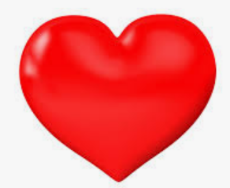 SunMonTuesWedThursFriSat1-3x + 6 = 21234(-2)(4)(8)5-7(x – 3) 67-2.56 + 7.98-8.4 ÷ 0.291011127x = -5613              Find C when              Radius is 514-12 + 12 – 456 1510x – 2 + 13x –  9161718-34.5 + 178.619You bought a $45 shirt. You have a 20% coupon. What is the new total?20-8(x + 5) 21You can bake 12 cookies in 60 minutes, how long will it take you to bake 48 cookies?22 Scale: 1 in = 9 ftYou draw a model of your room. The length of your model is 12.3 in. How long is the actual length?2324257x – 6 = 3726278 + 284(x – 12)